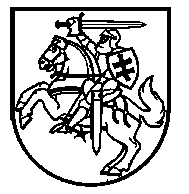 LIETUVOS DARBO BIRŽOS
prie socialinės apsaugos ir darbo ministerijos
DIREKTORIUSĮSAKYMASdėl Profesijų, kurių darbuotojų trūksta Lietuvos Respublikoje, sąrašO pagal ekonominės veiklos rūšis 2018 m. I pusmečiui patvirtinimo2017 m.  gruodžio 20 d. Nr. V-702VilniusVadovaudamasi Lietuvos Respublikos įstatymo „Dėl užsieniečių teisinės“ padėties 44 straipsnio 2 dalimi:1.	Tvirtinu Profesijų, kurių darbuotojų trūksta Lietuvos Respublikoje, sąrašą pagal ekonominės veiklos rūšis 2018 m. I pusmečiui (pridedama).2.		Pavedu Lietuvos darbo biržos prie Socialinės apsaugos ir darbo ministerijos (toliau – Lietuvos darbo birža) Teisės skyriui organizuoti šio įsakymo paskelbimą Teisės aktų registre ir Lietuvos darbo biržos interneto svetainėje.3.	 Nustatau, kad šio įsakymo 1 punktas įsigalioja 2018 m. sausio 1 d.Direktorė		Ligita ValalytėPATVIRTINTALietuvos darbo biržos prie Socialinės apsaugos ir darbo ministerijos direktoriaus 2017 m. gruodžio 20 d. įsakymu Nr. V-702 PROFESIJŲ, KURIŲ DARBUOTOJŲ TRŪKSTA LIETUVOS RESPUBLIKOJE, SĄRAŠAS PAGAL EKONOMINĖS VEIKLOS RŪŠIS 2018 M. I PUSMEČIUI1. Pramonė: 2. Paslaugos: 3. Statyba:	___________________________Eil.Nr.ProfesijaProfesijos kodas pagal LPK (ISCO-08 versija)Reikalavimai 1.1.Suvirintojas 7212061.2.Metalinių laivų korpusų surinkėjas7214181.3.Siuvėjas753126Eil.Nr.ProfesijaProfesijos kodas pagal LPK (ISCO-08 versija)Reikalavimai 2.1.Tarptautinio krovinių vežimo transporto priemonės vairuotojas833209C, CE kategorijosEil.Nr.ProfesijaProfesijos kodas pagal LPK (ISCO-08 versija)Reikalavimai 3.1.Betonuotojas7114073.2.Elektrikas7411013.3.Metalinių konstrukcijų montuotojas7214033.4.Pastatų apšiltintojas7124033.5.Plytų mūrininkas7112023.6.Plytelių klojėjas7122073.7.Stogdengys7121013.8.Suvirintojas7212063.9.Tinkuotojas7123023.10.Tinkuotojas apdailininkas712301